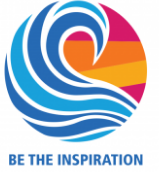 Rotary District 7770: RYLA 2019 Health Form Due: June 1, 2019.
Student Name ___________________________________Grade:________________ 
Birthdate __________________ ___________Gender __________________________ 
Father’s Name _______________Home___________ Work _________Cell ________ 
Mother’s Name ______________Home ___________Work _________Cell _________ 
Emergency Contact ____________________________ Phone ____________________ 
Physician _____________________________________ Phone ___________________ 
Medicaid/ Insurance Co. and # _____________________________________________ 
ALLERGIES (foods, insects, medications) ___________________________________ 


________________________________________________________________________ 
Does your child take medication for allergic reactions? YES _______ NO ________ If so, what? _____________________________________________________________ 
MEDICAL CONDITIONS: Asthma ______________ 			Bleeding Disorder ____________ Diabetes _____________ 			Sickle Cell _________ Heart Condition _____________ 		Seizures/ Epilepsy ____________ Orthopedic Disability _____________ 	Other (specify) ______________________ 
Does your child need to take medicine while attending RYLA? YES ___ NO___ Please note: Parents and students are required to bring their participant’s medication to the RYLA coordinator when checking into the program on Friday afternoon. 
Medication Guidelines: If a child is required to take medication while attending RYLA, the medication must be in the original container and properly labeled. Written authorization is required and must be signed and dated by the parent/ guardian. Notes must include: child’s name, name of medication, dosage, time, route of medication, and termination date. Medication will not be given without the information indicated above. Please list medications below. 
Name of Medication Purpose Dose Time 1. 2. 3.
Parent/ Guardian Signature: ______________________________________________ Date:__________